Rzeszów dnia: 2022-07-25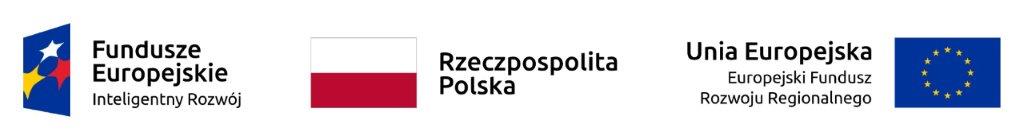 Nowa technologia plastycznego kształtowania wyrobów dla lotnictwa i elektrotechniki z wykorzystaniem innowacyjnych narzędzi kompozytowych, elastomerowych i metalowych z powłokami wytwarzanymi metodami druku 3D, CVD i PVD o ulepszonych właściwościach tarciowo zużyciowychPolitechnika RzeszowskaDział Zamówień PublicznychAl. Powstańców Warszawy 1235-959 Rzeszów……………………………………………….[nazwa zamawiającego, adres]OGŁOSZENIEo wyborze najkorzystniejszej ofertyZamawiający, Politechnika Rzeszowska Dział Zamówień Publicznych informuje, że w toczącym się postępowaniu o udzielenie zamówienia publicznego, jako najkorzystniejsza wybrana została oferta:Zestawienie złożonych ofert:ZamawiającyDotyczy:postępowania o udzielenie zamówienia publicznego, prowadzonego w trybie uproszczone (pozaustawowe) na ”Dostawa uszczelnień termopar” – znak sprawy NA/O/182/2022.XLTech Jarosław KardaśFiołkowa 20 11-040 Olsztynna:Dostawa uszczelnień termopar za cenę brutto 10 209.00 zł.Uzasadnienie wyboru: oferta zgodna z zapisami ogłoszenia.Nr ofertyNazwa i adres wykonawcyCena oferty1XLTech Jarosław KardaśFiołkowa 20 11-040 Olsztyn10 209.00 zł